Р Е Ш Е Н И Е №16СОВЕТА НАРОДНЫХ ДЕПУТАТОВ МУНИЦИПАЛЬНОГО ОБРАЗОВАНИЯ «ВОЧЕПШИЙСКОЕ СЕЛЬСКОЕ  ПОСЕЛЕНИЕ»22.11.2021 г.                                                                                        а.ВочепшийО назначении  публичных слушаний  по обсуждению проекта Решения  Совета народных депутатов муниципального образования «Вочепшийское сельское поселение» «О бюджете  муниципального образования «Вочепшийское сельское поселение» на 2022 год».Совет народных депутатов МО «Вочепшийское сельское поселение»РЕШИЛ:1.Одобрить проект Решения Совета народных депутатов муниципального образования «Вочепшийское сельское поселение» «О бюджете муниципального образования «Вочепшийское сельское поселение» на 2022год».2.Обнародовать проект Решения Совета народных депутатов муниципального образования «Вочепшийское сельское поселение» «О бюджете муниципального образования «Вочепшийское сельское поселение» на 2022 год» с 27.11.2021  по 20.12.2021года в здании администрации сельского поселения на информационном стенде.3.Установить, что предложения граждан по проекту Решения Совета народных депутатов муниципального образования «Вочепшийское сельское поселение» «О бюджете муниципального образования «Вочепшийское сельское поселение» на 2022 год»  будут приниматься по адресу: а.  Вочепший ул. Ленина,32а, здание администрации сельского поселения с  27.11.2021  по 20.12.2021 года с 8-00 до 17-00 в рабочие дни.4.Для обсуждения проекта Решения Совета народных депутатов муниципального       образования «Вочепшийское  сельское поселение» «О бюджете муниципального     образования «Вочепшийское сельское поселение» на 2022 год» провести публичные    слушания   20  декабря  2021года. в 14-00 в здании сельского поселения.5.Обнародовать настоящее решение одновременно с проектом  Решения Совета народных депутатов муниципального образования «Вочепшийское сельское поселение на информационном стенде в здании  администрации сельского поселения6.Настоящее решение вступает в силу со дня его официального обнародования.Председатель Совета народных депутатовМО «Вочепшийское  сельское поселение»                                                     Кушу Р.Р.Глава МО «Вочепшийскоесельское поселение»                                                                                           Тхазфеш А.В.  ПРОЕКТ                                                                 Р Е Ш Е Н И Е №СОВЕТА НАРОДНЫХ ДЕПУТАТОВ МУНИЦИПАЛЬНОГО ОБРАЗОВАНИЯ «ВОЧЕПШИЙСКОЕ СЕЛЬСКОЕ  ПОСЕЛЕНИЕ»        22.12.2021г.                                                                                                         а.ВочепшийО бюджете муниципального образования«Вочепшийское сельское поселение» на 2022 год.    В соответствии с Уставом  муниципального образования «Вочепшийское  сельское поселение»  Совет народных депутатов муниципального образования «Вочепшийское  сельское поселение»                                                                                                         Р Е Ш И Л  :        Статья 1. Основные характеристики бюджета муниципального образования «Вочепшийское сельское поселение» на 2022 год Рассмотреть    проект  бюджета  администрации муниципального образования«Вочепшийское сельское поселение» на 2022 год      1.1. прогнозируемый общий  объем доходов  в сумме 7455,00 тыс.  рублей , в том числе  исходя из прогнозируемого объема налоговых и неналоговых в сумме 3952.7 тыс. руб. и  безвозмездных поступлений из  республиканского бюджета субвенции по первичному воинскому учету на территориях, где  отсутствуют военные комиссариаты на сумму 246,3тыс. рублей , субвенции на выполнение передаваемых полномочий  субъектов РФ на сумму 33.0 тыс. рублей, дотации на выравнивания уровня бюджетной  обеспеченности  сельского  поселения  в сумме 3223,0 тыс. рублей         1.2. общий  объем  расходов муниципального образования «Вочепшийское сельское       поселение»  в  сумме  7455,0 тысячи рублей           Статья 2. Главные администраторы доходов  бюджета муниципального образования «Вочепшийское сельское поселение» на 2022 год 1) Закрепить основные источники доходов в бюджет муниципального образования «Вочепшийское сельское поселение» за администраторами доходов бюджета муниципального образования «Вочепшийское сельское поселение» - органами местного самоуправления муниципального образования «Вочепшийское сельское поселение»  на 2022 год согласно приложению №1 к настоящему Решению;          Статья 3. Доходы  бюджета муниципального образования «Вочепшийское сельское поселение» на 2022 год    1) поступление доходов в бюджет муниципального образования «Вочепшийское сельское поселение» на 2022 год согласно приложению №2 к настоящему Решению           Доходы бюджета  муниципального образования  «Вочепшийское сельское поселение»  поступающие  в 2022 году, формируются за счет:            *   налога на доходы физических лиц по нормативу 10 процентов;            *  единый сельхоз налог по  нормативу  30  процентов;            * земельного налога, взимаемого на территории поселения по нормативу 100 процентов;       * налога на имущество физических лиц, взимаемого на территории поселения, по нормативу 100 процентов;В бюджеты поселений, муниципальных районов и городских округов подлежат зачислению налоговые доходы от акцизов на автомобильный и прямогонный бензин, дизельное топливо, моторные масла для дизельных и (или) карбюраторных (инжекторных) двигателей, производимые на территории Российской Федерации, по дифференцированным нормативам отчислений, которые утверждаются законом Республики Адыгея о республиканском бюджете Республики Адыгея на очередной финансовый год и плановый период исходя из зачисления в местные бюджеты 10 процентов налоговых доходов консолидированного бюджета Республики Адыгея от указанного налога.           *доходы  от уплаты акцизов на дизельное топливо - по нормативу 10 процентов;            *доходы  от уплаты акцизов на моторные масла для дизельных и (или) карбюраторных двигателей - по нормативу 10 процентов;          *доходы  от уплаты акцизов на автомобильный бензин, производимый на территории Российской Федерации - по нормативу 10 процентов;           *доходы  от уплаты акцизов на  прямоугольный  бензин, производимый на территории Российской Федерации –по нормативу10 процентов;            *доходы от сдачи в аренду имущества  находящегося в муниципальной  собственности  по нормативу 100 процентов.           *прочие  неналоговые доходы  по нормативу  100 процентов;           *государственная пошлина  за совершение нотариальных действий должностными лицами органов местного  самоуправления уполномоченными в соответствии законодательными актами  РФ на совершение нотариальных действий по нормативу 100 %.                В 2021 году неналоговые доходы зачисляются в бюджет муниципального образования  «Вочепшийское  сельское поселение» согласно ст. 62 Бюджетного Кодекса Российской Федерации.         Статья 4. Бюджетные ассигнования бюджета муниципального образования «Вочепшийское сельское поселение»  на 2022 год 1. Утвердить в пределах общего объема расходов, установленного пунктом 1 настоящего Решения, распределение бюджетных ассигнований бюджета муниципального образования «Вочепшийское сельское поселение» по разделам и подразделам, целевым статьям и видам расходов классификации расходов бюджетов Российской Федерации на 2022 год согласно приложению №3.        Статья 5. Утвердить  ведомственную структуру расходов бюджета  муниципального  образования « Вочепшийское  сельское поселение»  на  2022 год  согласно приложению  №4 к настоящему  Решению.          Статья 6 Утвердить:1) источники финансирования дефицита бюджета муниципального образования "Вочепшийское сельское поселение" на 2022 год согласно приложению №5 к настоящему Решению;          Статья 7. Перечисление доходов осуществляется территориальными органами Федерального казначейства по Республике Адыгея не позднее следующего рабочего дня после получения от банка выписки  со всех счетов.               Статья 8. Установить  в 2022 году единовременную выплату при предоставлении ежегодного оплачиваемого отпуска и материальной помощи   в размере двух окладов для немуниципальных работников и единых выплат в размере трех  окладов денежного содержания  для муниципальных работников.            Статья 9.Установить в 2022 году выплаты ежемесячной доплаты к трудовой  пенсии.          Статья 10.  Установить, что  в первые пять рабочих дней 2022 года дополнительный период для завершения операции за 2021 год между бюджетами   бюджетной системы РФ  и их  зачислению в федеральный бюджет, республиканский бюджет,  бюджеты поселений и бюджеты государственных внебюджетных фондов с отражением указанных операций в отчетности об  исполнений бюджета.         Статья  11. Вступление в  силу настоящего Решения.Настоящее   Решение  вступает в силу   с  момента  его  обнародования. Председатель  Совета народных депутатов МО «Вочепшийское сельское  поселение»                                                 Кушу Р.Р.Глава МО «Вочепшийскоесельское поселение»                                                                                     Тхазфеш А.В.  МУНИЦИПАЛЬНЭ ГЪЭПСЫГЪЭХЪУГЪЭ АДМИНИСТРАЦИЕУ«ОЧЭПЩЫЕ КЪОДЖЭ ПОСЕЛЕНИЙ»385274  къ. Очэпщый, ур.Лениныр, 47факс/тел.9-44-48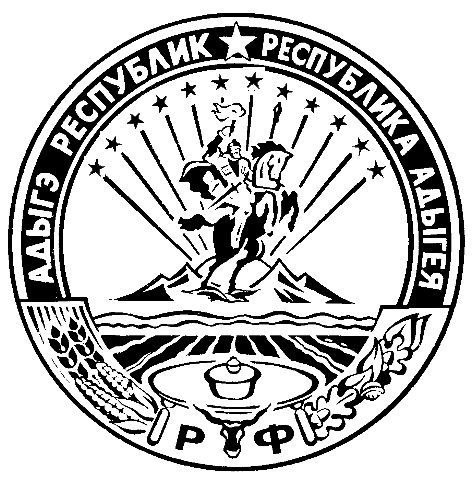 АДМИНИСТРАЦИЯМУНИЦИПАЛЬНОГО ОБРАЗОВАНИЯ«ВОЧЕПШИЙСКОЕ СЕЛЬСКОЕ ПОСЕЛЕНИЕ»385274. Вочепший,ул.Ленина,47факс/тел.9-44-48РЕСПУБЛИКЭУ АДЫГЕЯНароднэ депутатмэ я Советмуниципальнэ гьэпсыгьэ хъугъэ«Очэпщые къоджэ поселений»385274  къ. Очэпщый, ур.Лениныр, 47факс/тел.9-44-48РЕСПУБЛИКА АДЫГЕЯСовет народных депутатовмуниципального образования                                                            «Вочепшийское сельское поселение»385274. Вочепший,ул.Ленина,47факс/тел.9-44-48